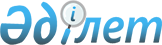 Об утверждении Правил управления бесхозяйными отходами, признанными решением суда поступившими в коммунальную собственность
					
			Утративший силу
			
			
		
					Решение Коксуского районного маслихата Алматинской области от 26 декабря 2017 года № 25-2. Зарегистрировано Департаментом юстиции Алматинской области 8 января 2018 года № 4480. Утратило силу решением Коксуского районного маслихата Алматинской области от 17 ноября 2021 года № 15-2
      Сноска. Утратило силу решением Коксуского районного маслихата Алматинской области от 17.11.2021 № 15-2 (вводится в действие по истечении десяти календарных дней после дня его первого официального опубликования).
      В соответствии с подпунктом 3) статьи 19-1 Экологического кодекса Республики Казахстан от 9 января 2007 года, маслихат Коксуского района РЕШИЛ:
      1. Утвердить Правила управления бесхозяйными отходами, признанными решением суда поступившими в коммунальную собственность согласно приложению к настоящему решению.
      2. Контроль за исполнением настоящего решения возложить на постоянную комиссию маслихата Коксуского района "По экономическому развитию района, местному бюджету, охраны природы и вопросам сельского хозяйства".
      3. Настоящее решение вступает в силу со дня государственной регистрации в органах юстиции и вводится в действие по истечении десяти календарных дней после дня его первого официального опубликования. Правила управления бесхозяйными отходами, признанными решением суда поступившими в коммунальную собственность 1. Общие положения
      1. Настоящие Правила управления бесхозяйными отходами, признанными решением суда поступившими в коммунальную собственность (далее – Правила), разработаны в соответствии с подпунктом 5) статьи 20-1 Экологического кодекса Республики Казахстан от 9 января 2007 года и определяют порядок управления бесхозяйными отходами, признанными решением суда поступившими в коммунальную собственность (далее – отходы).
      2. Передача отходов в коммунальную собственность осуществляется на основании судебного решения. 
      3. Управление бесхозяйными отходами осуществляется местным исполнительным органом Коксуского района (далее - местный исполнительный орган).
      4. Для целей управления отходами местным исполнительным органом создается комиссия из представителей заинтересованных структурных подразделений (далее - Комиссия). 
      Органом по организации работ по управлению отходами определяется исполнительный орган, уполномоченный местным исполнительным органом на осуществление функций в сфере жилищно-коммунального хозяйства и финансируемый из соответствующего местного бюджета. 
      5. Управление бесхозяйными отходами – это деятельность по оценке, учету, дальнейшему использованию, реализации, утилизации и удалению отходов.  2. Порядок управления бесхозяйными отходами, признанными решением суда поступившими в коммунальную собственность
      6. Учет, хранение, оценка, дальнейшее использование отходов осуществляется в соответствии с Правилами учета, хранения, оценки и дальнейшего использования имущества, обращенного (поступившего) в собственность государства по отдельным основаниям, утвержденными постановлением Правительства Республики Казахстан от 26 июля 2002 года № 833.
      7. Организация работы по безопасной утилизации и удалению невостребованных отходов осуществляется местным исполнительным органомс учетом рекомендаций Комиссии в соответствии с требованиями экологического законодательства Республики Казахстан за счет средств местного бюджета. 
      8. Выбор поставщика услуг по утилизации и удалению отходов осуществляется в соответствии с законодательством Республики Казахстан о государственных закупках.
      9. Рекультивация территорий, на которых были размещены отходы, после реализации, утилизации, удаления отходов производится в соответствии с требованиями земельного законодательства Республики Казахстан. 3. Заключительные положения
      10. В процессе обращения с отходами соблюдаются требования, предусмотренные экологическим законодательством Республики Казахстан. 
					© 2012. РГП на ПХВ «Институт законодательства и правовой информации Республики Казахстан» Министерства юстиции Республики Казахстан
				
      Председатель сессии маслихата

      Коксуского района

О. Нуртаев

      Секретарь маслихата

      Коксуского района

А. Досымбеков
Приложение утвержденное решением маслихата Коксуского района от "26" декабря 2017 года № 25-2